							          05.05.2023   259-01-03-126В соответствии с Федеральным законом от 24.06.1999 №120-ФЗ «Об основах системы профилактики безнадзорности и правонарушений несовершеннолетних»,Федеральным законом от 06.10.2003 № 131-ФЗ «Об общих принципах организации местного самоуправления в Российской Федерации», Постановлением Правительства РФ от 06.11.2013  № 995 "Об утверждении Примерного положения о комиссиях по делам несовершеннолетних и защите их прав», Законом Пермской области от 05.09.2005 № 2441-539 «О комиссиях по делам несовершеннолетних и защите их прав», Законом Пермского края от 19.12.2006 № 44-КЗ «О наделении органов местного самоуправления муниципальных районов и городских округов государственными полномочиями по образованию комиссий по делам несовершеннолетних и защите их прав и организации их деятельности», Уставом Уинского муниципального округа, администрация Уинского муниципального округа 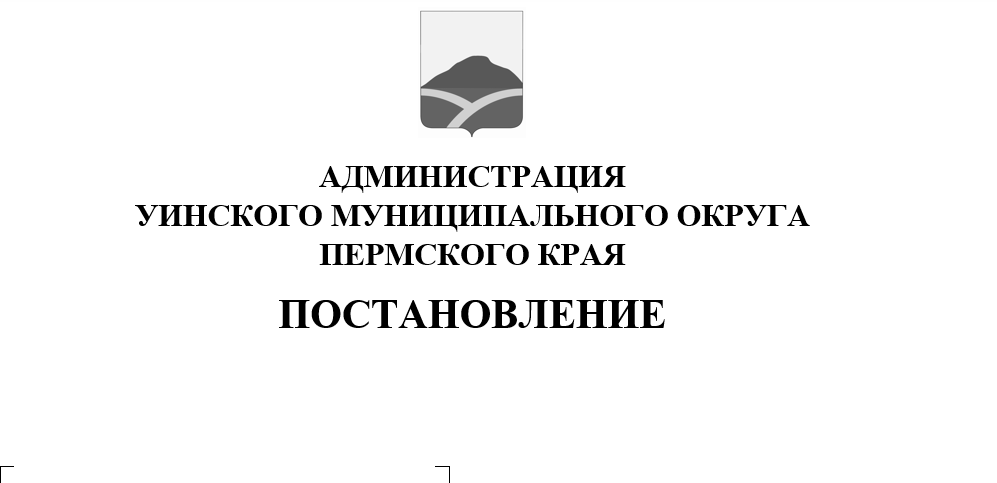 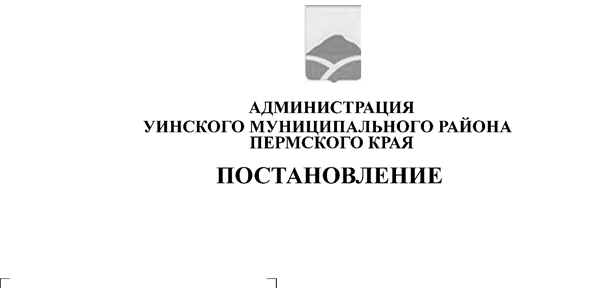 ПОСТАНОВЛЯЕТ:1.Организовать на территории Уинского муниципального округа дежурство в выходные и праздничные дни в период с 06 мая 2023 по 9 мая 2023 года;2. Комиссии по делам несовершеннолетних и защите их прав администрации Уинского муниципального округа:2.1. Организовать взаимодействие субъектов системы профилактики безнадзорности и правонарушений при осуществлении дежурства 
в выходные и праздничные дни;2.2. Обеспечить готовность мобильной группы (наличие специалистов, круглосуточный дежурный автомобиль) с целью обеспечения оперативного выезда в семьи в случае возникновения чрезвычайных обстоятельств (Приложение 1);2.3.Утвердить график дежурства специалистов учреждений системы профилактики безнадзорности и правонарушений несовершеннолетних (далее – УСП) (Приложение 2). 2.4. Направить утвержденный график дежурства в адрес субъектов системы профилактики, начальникам территориальных управлений вместе с инструкцией по организации взаимодействия специалистов УСП во время дежурства (Приложение 3), а также бланком листа регистрации семейной ситуации (Приложение 4), контактной информацией о специалистах комиссии по делам несовершеннолетних и защите их прав (Приложение 5);2.5. Утвердить список семей, требующих особого контроля. Семьи с детьми, состоящие в социально опасном положении (Приложение 6), семьи с детьми, состоящие в группе риска социально опасного положения (Приложение 7);2.6. Обеспечить взаимодействие с 25 Отделом надзорной деятельности и профилактической работы по Октябрьскому городскому округу и Уинскому муниципальному округу, в том числе совместныепроверки с представителями субъектов системы профилактики безнадзорности и правонарушений несовершеннолетних условий проживания детей в семьях, находящихся в социально опасном положении, семьях, состоящих на учете в органах внутренних дел как неблагополучные, а также в семьях, проживающих в аварийном, ветхом жилье, с нарушением требований пожарной безопасности, провести необходимую профилактическую работу в выходные и праздничные  дни;3.Управлению образования администрации Уинского муниципального округа, ГБУЗ ПК «Уинская ЦРБ»:3.1. В период с 6 мая 2023 по 9 мая 2023 года обеспечить выход ответственных лиц в семьи, находящиеся в группе риска социально опасного положения, с обязательным заполнением листа регистрации семейной ситуации. В случае возникновения чрезвычайной ситуации, действовать согласно инструкции по организации взаимодействия специалистов УСП. Отчет о проделанной работе направить в адрес отдела по обеспечению деятельности комиссии по делам несовершеннолетних и защите их прав. Срок – 15.05.2023 года4. Начальникам территориальных управлений:4.1 В период с 6 мая 2023 по 9 мая 2023 года организовать на своих территориях рейды по выявлению несовершеннолетних, находящихся в ночное время без присмотра родителей, употребляющих спиртосодержащие напитки, находящихся в места, способных причинить вред физическому и психическому здоровью, дежурство по проверке семей, состоящих в социально опасном положении, с обязательным выходом в семью и заполнением листа регистрации семейной ситуации. Отчет о проделанной работе направить в адрес отдела по обеспечению деятельности комиссии по делам несовершеннолетних и защите их прав. Срок – 15.05.2023 года4.2 Организовать работу по проведению противопожарной пропаганды, инструктажей населения о мерах пожарной безопасности при активном участии образовательных организаций, социальных служб, органов внутренних дел, Главного управления МЧС России по Пермскому краю, учреждений культуры, спорта, дополнительного образования детей, с использованием ресурса средств массовой информации, применением наглядных материалов (памятки, инструкции, оформление стендов в учреждениях).5. Субъектам системы профилактики детского и семейного неблагополучия:5.1 Сцелью профилактики гибели детей, а также в связи с нахождением детей, не достигших 18 лет, в местах, в которых может быть причинен вред их здоровью, физическому, интеллектуальному, психическому, духовному и нравственному развитию, провести следующие мероприятия: выезды в территории и в семьи, консультации специалистов, профилактические беседы на тему: «Правила поведения в общественных местах», «Правила пользования электроотопительными приборами»;5.2 Предупредить родителей об ответственности за своих несовершеннолетних детей и довести до их сведения информацию о необходимости обеспечения контроля за детьми в период праздничных и выходных дней, при организации безопасного досуга.	6. Настоящее постановление вступает в силу со дня обнародования и подлежит размещению на официальном сайте администрации Уинского муниципального округа в сети «Интернет».  7. Контроль над исполнением настоящего постановления возложить на заместителя главы администрации Уинского муниципального округа по социальным вопросам Киприянову М.М.Глава муниципального округа –глава администрации Уинского муниципального округа                                                                        А.Н. ЗелёнкинПриложение 05.05.2023   259-01-03-126СОСТАВрабочей группы быстрого реагирования субъектов системы профилактики безнадзорности и правонарушений несовершеннолетних на территории Уинского муниципального округаЕлькина А.В. – главный специалист отдела по обеспечению деятельности комиссии по делам несовершеннолетних и защите их прав администрации Уинского муниципального округа;Батракова Е.О. – инспектор УУП и ПДН отделения МВД России по Уинскому муниципальному округу (по согласованию);	Теплых О.А. – начальник отдела по Уинскому муниципальному округу МТУ № 4 Министерства социального развития Пермского края (по согласованию);Пичкалёва М.Н. – ведущий специалист управления образования администрации Уинского муниципального округа (по согласованию);Представители МТУ № 4 Министерства социального развития Пермского края, отдел опеки и попечительства (по согласованию);Медицинские работники учреждений здравоохранения Уинского муниципального округа (по согласованию);Представители территориальных управлений администрации Уинского муниципального округа (по согласованию);Участковые уполномоченные Отделения МВД России по Уинскому муниципальному округу (по согласованию).Приложение 2                                                                           05.05.2023   259-01-03-126Сведенияоб ответственных дежурных в выходные и праздничные дни с 6 по 9 мая 2023 года по территории от муниципальной комиссии 
по делам несовершеннолетних и защите их прав Сведенияоб ответственных дежурных в выходные и праздничные дни с 1 по 9 мая 2023 года от субъектов системы профилактики с выходом в семьюПриложение 3                                                                           05.05.2023   259-01-03-126Инструкцияпо организации взаимодействия субъектов системы профилактики безнадзорности и правонарушений при осуществлении дежурства в праздничные днив период с 1 по 9 мая 2023 года	1. Субъекты профилактики в территориях (отделы полиции, в том числе отделы УУПиПДН, детские поликлиники, дошкольные образовательные 
и общеобразовательные организации, учреждения социального обслуживания населения, территориальные управления (отделы) Министерства социального развития Пермского края, специалисты муниципальных комиссий:выезжают в семьи, закрепленные за данным субъектом профилактики, проводят обследования жилищных условий, проверяют соблюдение теплового режима, противопожарной безопасности, наличие у детей горячего питания, одежды и т.д.;	в случае выявления угрозы жизни и здоровью детей, оставления детей 
в опасности, пренебрежения их нуждами, информируют дежурного 
от муниципальной комиссии территории по телефону. Дежурный сообщает информацию в органы опеки и попечительства, полицию, координирует действия по отобранию ребенка из семьи (либо по помещению ребенка 
в медицинскую организацию, социально-реабилитационный центр);	в случаях, указанных в пункте 2, принимают меры в соответствии 
с постановлением комиссии по делам несовершеннолетних и защите их прав Пермского края от 11 ноября 2015 г. № 12 «Об утверждении новой редакции Механизма взаимодействия субъектов системы профилактики безнадзорности 
и правонарушений несовершеннолетних по выявлению случаев нарушения прав и законных интересов детей, в том числе фактов пренебрежения основными нуждами ребенка, оставления ребенка в опасности, жестокого обращения с детьми и оказанию помощи семьям в вопросах защиты прав 
и законных интересов детей. Об утверждении порядка действий сотрудников органов и учреждений системы профилактики при обнаружении фактов нарушения прав и жестокого обращения с ребенком» (далее – постановление 
№ 12);	в конце дня (по времени, закрепленному муниципальной комиссией 
в постановлении либо по договоренности) сообщает результаты обхода семей дежурному от муниципальной комиссии по телефону. 	2. Дежурный от муниципальной комиссии в территории:	координирует действия субъектов профилактики по принятию мер 
в случае угрозы жизни и здоровью ребенка, по оказанию ребенку, пострадавшему от насилия, жестокого обращения, пренебрежения нуждами, оставления в опасности, необходимой медицинской, психологической помощи;в случаях, указанных в пункте 1, принимает меры в соответствии 
с постановлением № 12;	передает информацию о результатах обхода семей специалистами следующему дежурному, акцентируя внимание на семьях, вызвавших тревогу
 у специалистов при выездах;	в случае чрезвычайной ситуации (гибель ребенка в результате несчастного случая, жестокого обращения, а также в случае жестокого обращения с детьми, требующими вмешательства краевых органов власти), информирует комиссию по делам несовершеннолетних и защите их прав Пермского края.Приложение 405.05.2023   259-01-03-126Лист регистрации результатов контроля семейной ситуацииДата «____» _________________ 2023г. ФИО куратора ИПК, специалиста ________________________________________________________________________________________________________________________________________________Фактический адрес проживания семьи (пояснение) __________________________________________________________________________________________________________________________________ФИО присутствующих членов семьи _____________________________________________________________________________________________________________________________________________________________________________________________________________________________________Задачи посещения семьи:Контроль жилищно-бытовых условий жизни семьи и несовершеннолетнихСбор информации о семье, всех ее членах, изучение внутрисемейных взаимоотношенийКонтроль состояния ребенка (детей)Исследование причин создавшихся проблемных ситуаций в семье, у несовершеннолетнего______________________________________________________________________________________Выявление новых проблем, либо возможных факторов риска возникновения проблем (медицинских, социальных, бытовых и др.)Динамика семейной ситуации, решения проблем Анализ хода и результатов реализации субъектами профилактики коррекционных (реабилитационных) мероприятийКонтроль выполнения родителями (законными представителями) рекомендаций специалистовКонтроль жилищно-бытовых условий жизни семьи и несовершеннолетних (заполняется при условии личного осмотра жилого помещения):1.2.	Сбор информации о семье, всех ее членах, изучение внутрисемейных взаимоотношений1.3.	Контроль состояния ребенка (детей)1.4.	Исследование причин создавшихся проблемных ситуаций в семье, у несовершеннолетнего: 1.5.	Выявление новых проблем, либо возможных факторов риска возникновения проблем (медицинских, социальных, бытовых и др.)1.6.	Динамика семейной ситуации, решения проблем: ___________________________________________________________________________________________________________________________1.7.	Анализ хода и результатов реализации субъектами профилактики коррекционных (реабилитационных) мероприятий:1.8.	Контроль выполнения родителями (законными представителями) рекомендаций специалистов2. Действия специалиста в случае отсутствия проживающих по месту жительства членов семьи:3.Вывод3.1. Результаты посещения семьи (динамика семейной ситуации):___________________________________________________________________________________________________________________________________________________________________________________________________________________________________________________________________________________________________________________________________________________________________________________________________________________________________________________3.2. Вновь возникшие проблемы в семье________________________________________________________________________________________________________________________________________________________________________________________________________________________________________________________________3.3. Определение способов решения возникших проблем (варианты мероприятий, корректировка ИПР или ИПК)_____________________________________________________________________________________________________________________________________________________________________________________________________________________________________________________________________Подпись специалиста 						Подпись родителей или значимого члена									члена семьи_________________/______________________/_______________/______________________/ ________________/_______________________/Приложение 505.05.2023   259-01-03-126Сведенияо контактной информации председателя, заместителя председателя, ответственного секретаря муниципальной комиссии по делам несовершеннолетних и защите их прав и специалиста ответственного 
за реализацию механизма межведомственного взаимодействия 
субъектов системы профилактики по раннему выявлению случаев 
нарушения прав ребенкаПриложение 605.05.2023   259-01-03-126№Дата дежурстваФИО дежурногоКонтактные данные(телефон)1.06.05.2023Гилазова Ирина Раушатовна8-992-23-93-7132.07.05.2023Елькина Алена Владимировна8-908-25-00-2353.08.05.2023Киприянова Марина Михайловна8-951-928-01-764.09.05.2023Теплых Ольга Александровна8-950-452-70-20№Дата дежурстваФИО дежурногоКонтактные данные(телефон, территория)1.06.05.202306.05.2023Азмуханов Булат РавильевичГабтулхаева Алена Динаровна8-902-637-88-83с. Чайка, д.Усть-Телес8-902-809-25-90с.Чайка, д. Усть - Телес2.07.05.2023Халимов Марс АхметовичЯковлева Татьяна Николаевна8-952-318-48-59с. Нижний Сып, с. Верхний Сып8- 902-637-68-20С. АспаД. Ломь3.08.05.2023Пичкалева Марина НиколаевнаГилазова Ирина Раушатовна8-908-245-06-408-992-239-37-13с.Аспа409.05.202309.05.202309.05.2023Теплых Ольга АлександровнаЕлькина Алена ВладимировнаЧернобровина Вера Павловна8-950-452-70-20с.Уинское8-908-25-00-235с.Уинское8-922-33747-79С. СудаД. Иштеряки1.1.1. Состояние жилища 1.1.1. Состояние жилища 1.1.1. Состояние жилища 1.1.1. Состояние жилища 1.1.1. Состояние жилища ОтличноХорошоУдовлетворитНеудовлетворитЧистота (санитарно-гигиеническое состояние)□□□□Тепловой режим□□□□Порядок □□□□Наличие ремонта□□□□Пожароопасные объекты (печь, провода, обогреватели, газовые баллоны и т.д.)□□□□Защита детей от выпадения из окон□□□□Вывод: _____________________________________________________________________________________Даны рекомендации родителям (членам семьи): __________________________________________________ Направлена информация в субъекты профилактики для реагирования: __________________________________________________Вывод: _____________________________________________________________________________________Даны рекомендации родителям (членам семьи): __________________________________________________ Направлена информация в субъекты профилактики для реагирования: __________________________________________________Вывод: _____________________________________________________________________________________Даны рекомендации родителям (членам семьи): __________________________________________________ Направлена информация в субъекты профилактики для реагирования: __________________________________________________Вывод: _____________________________________________________________________________________Даны рекомендации родителям (членам семьи): __________________________________________________ Направлена информация в субъекты профилактики для реагирования: __________________________________________________Вывод: _____________________________________________________________________________________Даны рекомендации родителям (членам семьи): __________________________________________________ Направлена информация в субъекты профилактики для реагирования: __________________________________________________1.1.2. Наличие в семье условий для нормального развития ребенка (детей)1.1.2. Наличие в семье условий для нормального развития ребенка (детей)1.1.2. Наличие в семье условий для нормального развития ребенка (детей)1.1.2. Наличие в семье условий для нормального развития ребенка (детей)1.1.2. Наличие в семье условий для нормального развития ребенка (детей)ОтличноХорошоУдовлетворитНеудовлетворитОтдельное спальное место□□□□Место для занятий□□□□Полноценное питание□□□□Одежда по сезону□□□□Вывод: _____________________________________________________________________________________Даны рекомендации родителям (членам семьи): __________________________________________________Направлена информация в субъекты профилактики для реагирования: _________________________________________Вывод: _____________________________________________________________________________________Даны рекомендации родителям (членам семьи): __________________________________________________Направлена информация в субъекты профилактики для реагирования: _________________________________________Вывод: _____________________________________________________________________________________Даны рекомендации родителям (членам семьи): __________________________________________________Направлена информация в субъекты профилактики для реагирования: _________________________________________Вывод: _____________________________________________________________________________________Даны рекомендации родителям (членам семьи): __________________________________________________Направлена информация в субъекты профилактики для реагирования: _________________________________________Вывод: _____________________________________________________________________________________Даны рекомендации родителям (членам семьи): __________________________________________________Направлена информация в субъекты профилактики для реагирования: _________________________________________1.2.1. Психологический климат в семье:1.2.1. Психологический климат в семье:1.2.1. Психологический климат в семье:1.2.1. Психологический климат в семье:1.2.1. Психологический климат в семье:ОтличноХорошоУдовлетворитНеудовлетворит□□□□Вывод: ________________________________________________________________________________________Даны рекомендации родителям (членам семьи): +_______________________________________________________________________________________Направлена информация в субъекты профилактики для реагирования: _________________________________________Вывод: ________________________________________________________________________________________Даны рекомендации родителям (членам семьи): +_______________________________________________________________________________________Направлена информация в субъекты профилактики для реагирования: _________________________________________Вывод: ________________________________________________________________________________________Даны рекомендации родителям (членам семьи): +_______________________________________________________________________________________Направлена информация в субъекты профилактики для реагирования: _________________________________________Вывод: ________________________________________________________________________________________Даны рекомендации родителям (членам семьи): +_______________________________________________________________________________________Направлена информация в субъекты профилактики для реагирования: _________________________________________Вывод: ________________________________________________________________________________________Даны рекомендации родителям (членам семьи): +_______________________________________________________________________________________Направлена информация в субъекты профилактики для реагирования: _________________________________________1.3.1. Общие сведения1.3.1. Общие сведенияОтличноОтличноХорошоУдовлетворитУдовлетворитУдовлетворитУдовлетворитНеудовлетворНеудовлетворФизическое состояниеФизическое состояние□□□□□□□□□Эмоциональное состояниеЭмоциональное состояние□□□□□□□□□Поведение (соответственно возрасту и обстановке)Поведение (соответственно возрасту и обстановке)□□□□□□□□□Вывод: ________________________________________________________________________________________Даны рекомендации родителям (членам семьи): ________________________________________________________________________________________Направлена информация в субъекты профилактики для реагирования: ________________________________________________________________________________________Вывод: ________________________________________________________________________________________Даны рекомендации родителям (членам семьи): ________________________________________________________________________________________Направлена информация в субъекты профилактики для реагирования: ________________________________________________________________________________________Вывод: ________________________________________________________________________________________Даны рекомендации родителям (членам семьи): ________________________________________________________________________________________Направлена информация в субъекты профилактики для реагирования: ________________________________________________________________________________________Вывод: ________________________________________________________________________________________Даны рекомендации родителям (членам семьи): ________________________________________________________________________________________Направлена информация в субъекты профилактики для реагирования: ________________________________________________________________________________________Вывод: ________________________________________________________________________________________Даны рекомендации родителям (членам семьи): ________________________________________________________________________________________Направлена информация в субъекты профилактики для реагирования: ________________________________________________________________________________________Вывод: ________________________________________________________________________________________Даны рекомендации родителям (членам семьи): ________________________________________________________________________________________Направлена информация в субъекты профилактики для реагирования: ________________________________________________________________________________________Вывод: ________________________________________________________________________________________Даны рекомендации родителям (членам семьи): ________________________________________________________________________________________Направлена информация в субъекты профилактики для реагирования: ________________________________________________________________________________________Вывод: ________________________________________________________________________________________Даны рекомендации родителям (членам семьи): ________________________________________________________________________________________Направлена информация в субъекты профилактики для реагирования: ________________________________________________________________________________________Вывод: ________________________________________________________________________________________Даны рекомендации родителям (членам семьи): ________________________________________________________________________________________Направлена информация в субъекты профилактики для реагирования: ________________________________________________________________________________________Вывод: ________________________________________________________________________________________Даны рекомендации родителям (членам семьи): ________________________________________________________________________________________Направлена информация в субъекты профилактики для реагирования: ________________________________________________________________________________________Вывод: ________________________________________________________________________________________Даны рекомендации родителям (членам семьи): ________________________________________________________________________________________Направлена информация в субъекты профилактики для реагирования: ________________________________________________________________________________________1.3.2. Наличие признаков жестокого обращения с ребенком1.3.2. Наличие признаков жестокого обращения с ребенком1.3.2. Наличие признаков жестокого обращения с ребенком1.3.2. Наличие признаков жестокого обращения с ребенком1.3.2. Наличие признаков жестокого обращения с ребенком1.3.2. Наличие признаков жестокого обращения с ребенком1.3.2. Наличие признаков жестокого обращения с ребенкомДаДаДаНетЗаконные представители скрывают ребёнка (или пытаются ввести в заблуждение по поводу его истинного местопребывания)Законные представители скрывают ребёнка (или пытаются ввести в заблуждение по поводу его истинного местопребывания)Законные представители скрывают ребёнка (или пытаются ввести в заблуждение по поводу его истинного местопребывания)Законные представители скрывают ребёнка (или пытаются ввести в заблуждение по поводу его истинного местопребывания)Законные представители скрывают ребёнка (или пытаются ввести в заблуждение по поводу его истинного местопребывания)Законные представители скрывают ребёнка (или пытаются ввести в заблуждение по поводу его истинного местопребывания)Законные представители скрывают ребёнка (или пытаются ввести в заблуждение по поводу его истинного местопребывания)□□□□Ребёнок проявляет явные страхи в общении с посторонними людьмиРебёнок проявляет явные страхи в общении с посторонними людьмиРебёнок проявляет явные страхи в общении с посторонними людьмиРебёнок проявляет явные страхи в общении с посторонними людьмиРебёнок проявляет явные страхи в общении с посторонними людьмиРебёнок проявляет явные страхи в общении с посторонними людьмиРебёнок проявляет явные страхи в общении с посторонними людьми□□□□Внешний вид: неестественная худоба, синяки, гематомы (подчеркнуть)Внешний вид: неестественная худоба, синяки, гематомы (подчеркнуть)Внешний вид: неестественная худоба, синяки, гематомы (подчеркнуть)Внешний вид: неестественная худоба, синяки, гематомы (подчеркнуть)Внешний вид: неестественная худоба, синяки, гематомы (подчеркнуть)Внешний вид: неестественная худоба, синяки, гематомы (подчеркнуть)Внешний вид: неестественная худоба, синяки, гематомы (подчеркнуть)□□□□Агрессивное поведение взрослых, нецензурная брань в адрес несовершеннолетнегоАгрессивное поведение взрослых, нецензурная брань в адрес несовершеннолетнегоАгрессивное поведение взрослых, нецензурная брань в адрес несовершеннолетнегоАгрессивное поведение взрослых, нецензурная брань в адрес несовершеннолетнегоАгрессивное поведение взрослых, нецензурная брань в адрес несовершеннолетнегоАгрессивное поведение взрослых, нецензурная брань в адрес несовершеннолетнегоАгрессивное поведение взрослых, нецензурная брань в адрес несовершеннолетнего□□□□Выявлено совершение тяжкого преступления в отношении несовершеннолетнего(их)Выявлено совершение тяжкого преступления в отношении несовершеннолетнего(их)Выявлено совершение тяжкого преступления в отношении несовершеннолетнего(их)Выявлено совершение тяжкого преступления в отношении несовершеннолетнего(их)Выявлено совершение тяжкого преступления в отношении несовершеннолетнего(их)Выявлено совершение тяжкого преступления в отношении несовершеннолетнего(их)Выявлено совершение тяжкого преступления в отношении несовершеннолетнего(их)□□□□Выявлена смерть несовершеннолетнего(их)Выявлена смерть несовершеннолетнего(их)Выявлена смерть несовершеннолетнего(их)Выявлена смерть несовершеннолетнего(их)Выявлена смерть несовершеннолетнего(их)Выявлена смерть несовершеннолетнего(их)Выявлена смерть несовершеннолетнего(их)□□□□Внимание!!! При наличии хотя бы одного признака жестокого обращения незамедлительно сообщить об этом:Внимание!!! При наличии хотя бы одного признака жестокого обращения незамедлительно сообщить об этом:Внимание!!! При наличии хотя бы одного признака жестокого обращения незамедлительно сообщить об этом:Внимание!!! При наличии хотя бы одного признака жестокого обращения незамедлительно сообщить об этом:Внимание!!! При наличии хотя бы одного признака жестокого обращения незамедлительно сообщить об этом:Внимание!!! При наличии хотя бы одного признака жестокого обращения незамедлительно сообщить об этом:Внимание!!! При наличии хотя бы одного признака жестокого обращения незамедлительно сообщить об этом:Внимание!!! При наличии хотя бы одного признака жестокого обращения незамедлительно сообщить об этом:Внимание!!! При наличии хотя бы одного признака жестокого обращения незамедлительно сообщить об этом:Внимание!!! При наличии хотя бы одного признака жестокого обращения незамедлительно сообщить об этом:Внимание!!! При наличии хотя бы одного признака жестокого обращения незамедлительно сообщить об этом:Субъект профилактикиКонтактный телефонКонтактный телефонИнформацию принял (Ф.И.О., должность)Информацию принял (Ф.И.О., должность)Информацию принял (Ф.И.О., должность)Дата, времяДата, времяПодпись куратора ИПК, специалиста по координации ИПРПодпись куратора ИПК, специалиста по координации ИПРПодпись куратора ИПК, специалиста по координации ИПРОрганы внутренних дел (дежурная часть)Председателю КДНиЗПОрганы опеки и попечительства1.3.3. Наличие признаков угрозы для жизни и здоровья ребенка (младше 10 лет)1.3.3. Наличие признаков угрозы для жизни и здоровья ребенка (младше 10 лет)1.3.3. Наличие признаков угрозы для жизни и здоровья ребенка (младше 10 лет)1.3.3. Наличие признаков угрозы для жизни и здоровья ребенка (младше 10 лет)1.3.3. Наличие признаков угрозы для жизни и здоровья ребенка (младше 10 лет)ДаНетНаличие ребенка дома одного без присмотра взрослых Наличие ребенка дома одного без присмотра взрослых Наличие ребенка дома одного без присмотра взрослых Наличие ребенка дома одного без присмотра взрослых Наличие ребенка дома одного без присмотра взрослых □□Наличие взрослых в доме в состоянии алкогольного или наркотического опьяненияНаличие взрослых в доме в состоянии алкогольного или наркотического опьяненияНаличие взрослых в доме в состоянии алкогольного или наркотического опьяненияНаличие взрослых в доме в состоянии алкогольного или наркотического опьяненияНаличие взрослых в доме в состоянии алкогольного или наркотического опьянения□□Дверь в жилое помещение закрыта, из-за двери слышен детский плачьДверь в жилое помещение закрыта, из-за двери слышен детский плачьДверь в жилое помещение закрыта, из-за двери слышен детский плачьДверь в жилое помещение закрыта, из-за двери слышен детский плачьДверь в жилое помещение закрыта, из-за двери слышен детский плачь□□Есть информация соседей, что в закрытом жилом помещении находятся дети, родители (законные представители) отсутствуютЕсть информация соседей, что в закрытом жилом помещении находятся дети, родители (законные представители) отсутствуютЕсть информация соседей, что в закрытом жилом помещении находятся дети, родители (законные представители) отсутствуютЕсть информация соседей, что в закрытом жилом помещении находятся дети, родители (законные представители) отсутствуютЕсть информация соседей, что в закрытом жилом помещении находятся дети, родители (законные представители) отсутствуют□□Ребёнок по внешним признакам болен, лечение не ведётсяРебёнок по внешним признакам болен, лечение не ведётсяРебёнок по внешним признакам болен, лечение не ведётсяРебёнок по внешним признакам болен, лечение не ведётсяРебёнок по внешним признакам болен, лечение не ведётся□□Внимание!!! При наличии хотя бы одного признака незамедлительно сообщить об этом:Внимание!!! При наличии хотя бы одного признака незамедлительно сообщить об этом:Внимание!!! При наличии хотя бы одного признака незамедлительно сообщить об этом:Внимание!!! При наличии хотя бы одного признака незамедлительно сообщить об этом:Внимание!!! При наличии хотя бы одного признака незамедлительно сообщить об этом:Внимание!!! При наличии хотя бы одного признака незамедлительно сообщить об этом:Внимание!!! При наличии хотя бы одного признака незамедлительно сообщить об этом:Субъект профилактикиКонтактный телефонИнформацию принял (Ф.И.О., должность)Дата, времяПодпись куратора ИПК, специалиста КДНиЗП по координации ИПРПодпись куратора ИПК, специалиста КДНиЗП по координации ИПРПодпись куратора ИПК, специалиста КДНиЗП по координации ИПРОрганы внутренних дел (дежурная часть)Председателю КДНиЗПОрганы опеки и попечительстваПроблемаВозможные причиныРекомендации, которые даны родителям (несовершеннолетнему)Дальнейшие действия (сообщение субъектам профилактики, обсуждение проблем на МЛРГ, привлечение дополнительных специалистов и т.д.)Факторы риска возникновения возможных проблемВозможные причиныРекомендации, которые даны родителям (несовершеннолетнему)Дальнейшие действия (сообщение субъектам профилактики, обсуждение проблем на МЛРГ, привлечение дополнительных специалистов и т.д.)Запланированные основные мероприятияРезультат их выполненияПричины невыполнения мероприятийДальнейшие действия (сообщение субъектам профилактики, обсуждение проблем на МЛРГ, КДНиЗП и т.д.)Даны рекомендации родителям (законным представителям): __________________________________________________________________________Даны рекомендации родителям (законным представителям): __________________________________________________________________________Даны рекомендации родителям (законным представителям): __________________________________________________________________________Даны рекомендации родителям (законным представителям): __________________________________________________________________________Рекомендации, данные родителям со стороны специалистов ведомств, а также рекомендации, данные при последнем посещении семьи куратором ИПК, специалистом КДНиЗП по координации ИПРРезультат их выполненияПричины невыполнения рекомендацийДальнейшие действия (сообщение субъектам профилактики, обсуждение проблем на МЛРГ, КДНиЗП и т.д.)Даны рекомендации родителям (законным представителям) либо установлены сроки выполнения ранее выданных рекомендаций: ___________________________________________________________________________________________________________________________________Даны рекомендации родителям (законным представителям) либо установлены сроки выполнения ранее выданных рекомендаций: ___________________________________________________________________________________________________________________________________Даны рекомендации родителям (законным представителям) либо установлены сроки выполнения ранее выданных рекомендаций: ___________________________________________________________________________________________________________________________________Даны рекомендации родителям (законным представителям) либо установлены сроки выполнения ранее выданных рекомендаций: ___________________________________________________________________________________________________________________________________№ДействияРезультат1Сбор информации у соседей о проживании семьи по данному адресу, состоянии детей, семейной ситуации2Сбор информации у старших по дому, по улице, у вахтеров, комендантов общежития о проживании семьи по данному адресу3Другие источники (указать какие)№ФИО(полностью)ДолжностьТелефонАдрес электронной почты1Киприянова Марина МихайловнаПредседатель комиссии по делам несовершеннолетних и защите их прав8-951-928-01-76zam_uinsk@mail.ru2Гилазова Ирина РаушатовнаОтветственный секретарь комиссии по делам несовершеннолетних и защите их прав8-992-239-37-13gilazova.irina@yandex.ruСписок семей СОП на 01.05.2023 г.Список семей СОП на 01.05.2023 г.Список семей СОП на 01.05.2023 г.Список семей СОП на 01.05.2023 г.Список семей СОП на 01.05.2023 г.Список семей СОП на 01.05.2023 г.Список семей СОП на 01.05.2023 г.Список семей СОП на 01.05.2023 г.№ФИО родителей, дата рожденияФИО детейдата рожденияформа организацииадрес проживаниятелефонДата постановкиУинское с/пУинское с/пУинское с/пУинское с/пУинское с/пУинское с/пУинское с/пУинское с/п1.Старкова Оксана Николаевна, 09.05.1981 г.р.Акулов Сергей ИвановичАкулова Варвара СергеевнаАкулова Ангелина Сергеевна15.11.201327.01.2015Уинская СОШУинская СОШс. Уинское,ул. Дружбы, 5-28952330005824.02.20152.Рогожникова Елена Владимировна, 25.04.1979Рогожников Дмитрий Станиславович, 14.03.1990 г.р.Морозова Виктория АлексеевнаРогожников Вадим Дмитриевич24.09.201206.04.2016Уинская СОШУинский дет. садс.Уинское,ул. Ольховая,д. 24-18950462867307.05.20203.Окунцева Оксана Александровна, 28.11.1981 Окунцев Максим Викторович13.07.2006Уинская СОШс. Уинское, ул. Коммунистическая, 478951949852307.04.20214.Петухова Светлана Ивановна, 04.05.1976Михляев Юрий Леонидович, 27.01.1984Михляева Дарья Юрьевна06.06.2018Уинский д/сс. Уинское,ул. Прохладная, 58950460287008.12.20215.Денисова Елена Сергеевна, 21.06.1977г.р.Денисов Михаил Иванович, 09.11.1965 г.р.Денисов Андрей Михайлович18.09.2010Уинская СОШс. Уинское,ул. Свободы, 49-107.09.20226.Бердникова Мария Владимировна, 17.01.1988Бердникова Полина СергеевнаБердникова Ульяна СергеевнаБердникова Стефания Сергеевна11.04.200922.01.201414.04.2016Уинская СОШУинская СОШУинский д/сС. Уинское,ул. Ленина, 3-828.12.20227.Осетрова Людмила Николаевна, 03.07.1975 г.р.Осетров Евгений Викторович, 09.02.1979 г.р.Осетрова Олеся Евгеньевна25.08.2011Уинская СОШс.Уинское,ул. Ольховая,д. 1328.12.20228.Патрушева Наталья Фаильевна, 04.10.1979 г.р.Патрушев Николай Леонидович, 27.11.1987 г.р.Хатмуллина Ангелина ВикторовнаХатмуллина Карина ВикторовнаПатруцшев Даниил Николаевич06.09.200607.03.201227.11.2019Уинский КПКУинская СОШУинский д/сс. Уинское,ул. Тихая, 11 «А»02.11.20229.ХавариеваРамисаРафиковна, 22.11.1978 г.р.Хавариева Аниса Анфисовна29.12.2008Уинская СОШс. Уинское,ул. Свободы, 47-420.03.201910.Вохминцева Мария Фердависовна, 26.12.1986Поляков Павел Владимирович02.06.2008Уинская СОШс. Уинское,ул. Свободы, 47-129.03.202311.Митрофанова Оксана Анатольевна, 30.11.1978Марфин Юрий Александрович, 19.09.1966Марфин Илья Юрьевич30.07.2010Уинская СОШс. Уинское,ул. 30 лет Победы, 19-229.03.202312.Дударева Екатерина Алексеевна, 23.02.2002 г.р.Дударев Алексей Анатольевич, 21.03.1998 г.р.Дударева София Алексеевна22.05.2022Не организованас. Уинское,ул. Ленина, 21-1413.04.2023Аспинское с/пАспинское с/пАспинское с/пАспинское с/пАспинское с/пАспинское с/пАспинское с/пАспинское с/п13.Тиунова Елена Сергеевна, 07.07.1986 г.р.Безденежных Сергей ИвановичБезденежных Максим ИвановичБезденежных Галина ИвановнаБезденежных Валентина Ивановна21.01.201027.01.201126.02.202010.06.2021Аспинская СОШАспинская СОШАспинский д/сНе организованап. Аспинский,ул. Гагарина, 3-18908276173127.07.202214.Макарова Юлия Николаевна, 25.03.1985 г.р.Макарова Анастасия ДмитриевнаМакарова Елизавета Дмитриевна17.04.200723.09.2013Аспинская СОШАспинская СОШс.Аспа, ул.Макарова, д.5919.10.202215.Хаюмова Лиана Данисовна, 28.01.1985 г.р.Хаюмов Эльвир Ильдусович21.10.2010Ломовская СОШд.Ломь, ул.Полевая, д.1615.09.202116.Онорина Надежда Анатольевна, 15.03.1979 г.р.Онорин Виталий Васильевич, 12.06.1975 г.р.Онорин Станислав Витальевич01.10.2010Аспинская СОШс.Аспа, ул.Ленина, д.10714.12.202217.Демина Марина Владимировна, 11.06.1987 г.р.Сединина Екатерина Андреевна05.08.2011Аспинская СОШс.Аспа, ул.Макарова, д.4128.12.202218.Быкова Ксения Сергеевна, 27.03.1988 г.р.Смертин Михаил Владимирович, 24.11.1981 г.р.Нигматуллин Захар ЗуфаровичНигматуллин Тимур ЗуфаровичСмертина Ульяна Михайловна 18.05.200802.06.201216.09.2022г.Пермьг.ПермьНе организованад.Красногорка, ул. Молодёжная, д.7-225.01.202319.Василова ЭлизаМарселевна, 10.09.1990 г.р.Василов РамилФаризович, 06.09.1986 г.р.Ибраев Вадим ВалерьевичВасилова Алина РамиловнаВасилова Диана Рамиловна12.03.200824.06.201224.01.2015Ломовская СОШЛомовская СОШЛомовская СОШд.Ломь, ул.Советская, д.58992236134815.03.2023Чайкинское с/пЧайкинское с/пЧайкинское с/пЧайкинское с/пЧайкинское с/пЧайкинское с/пЧайкинское с/пЧайкинское с/п20.Бушуева Екатерина Петровна, 14.07.1986Федотов Алексей Александрович, 14.02.1981Бушуев Сергей Алексеевич01.02.2008Чайкинская СОШд. Телес, ул. Центральная, 2205.10.202221.МухаматуллинаЭльфисаДарвиновна, 29.01.1987Адыев РусланМарсилевич, 08.05.1984Адыева Злата РусламовнаАдыева Виктория РусламовнаАдыева Зарина Русламовна16.07.201627.07.201727.06.2020Чайкинский д/сЧайкинский д/сНе организованад. Усть-Телес, ул. Колхозная, 48952338898224.07.201822.Скакова Светлана Михайловна 13.04.1978 г.р.Скаков Шамиль Каримович 12.10.1975 г.р.Скакова Алина ШамильевнаСкакова Альбина Шамильевна12.02.200610.09.2007Колледж г.КунгурЧай-ская СОШс. Чайка,ул. 9 Мая, 38952660295515.05.201923.ШартдиноваЛенизаИлдаровна, 05.01.1988ШартдиновВильнурГазинуровичШартдиновЭльнурВильнурович08.05.2008Чайкинская СОШс. Чайка, ул.Центральная, 6005.10.202224.Алексеева Светлана Юрьевна, 22.10.1984ТавановАлмирСултанович,Таванову Алину АлмировнуТаванов Альберт АлмировичТавановАйрат  АлмировичТаванова Амина Алмировна16.09.200525.03.201125.03.201128.03.2017Колледж Чайк-ская СОШЧайк-ская СОШЧайк-ский д/сс. Чайка, ул.Октябрьская, д.3325.01.202325.ТавановаЗухраХисматулловнаТавановАнасСултановичТаванов Саид АнасовичТаванова Аниса АнасовнаТавановаАсичяАнасовнаТавановСаматАнасович11.09.200627.10.201010.12.201423.04.2017Чайк-ская СОШЧайк-ская СОШЧайк-ский д/сЧайк-ский д/сс. Чайка, ул.Полевая, д.329.03.2023Нижнесыповское с/пНижнесыповское с/пНижнесыповское с/пНижнесыповское с/пНижнесыповское с/пНижнесыповское с/пНижнесыповское с/пНижнесыповское с/п26.Нартдинова Валентина Гарифиновна, 08.06.1996НартдиновФандус Данилович, 01.06.1994Нартдинова Азалия ФандусовнаНартдиновНиязФандусович23.07.201518.05.2019Н-Сып ООШН-Сып ООШс. Нижний Сып, ул. Молодежная, д. 13-225.01.202327.Фокина Любовь Алексеевна, 28.04.1990 г.р.Новоселов Михаил Владимирович, 21.03.1998Фокина Дарья МихайловнаФокина Вера ВикторовнаФокина Ефросиния Михайловна Фокина Карина ВикторовнаФокин Артем Викторович                Фокин Максим Викторович                     28.08.201815.07.200927.02.202131.12.201428.06.201628.06.2016Н-Сып д/сУинская СОШНе организованаУинская СОШН-Сып д/сН-Сып д/сд.Чесноковка, ул.Заречная, д.213.04.2023